Caisson d'air entrant insonorisé ESR 12 SUnité de conditionnement : 1 pièceGamme: C
Numéro de référence : 0080.0227Fabricant : MAICO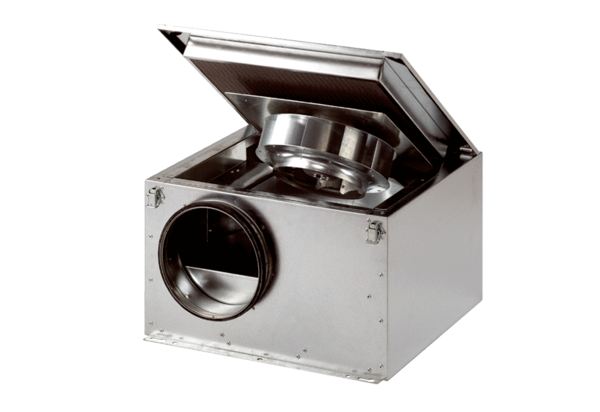 